dk;kZy; izkpk;Z] 'kkldh; MkW-ok-ok-ikV.kdj dU;k LukrdksRrj egkfo|ky;]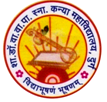 dsUnzh; fo|ky; ds ikl] tsyjksM nqxZ  ¼N-x-½iwoZ uke&'kkldh; dU;k egkfo|ky;]nqxZ ¼N-x-½ Qksu 0788&2323773Email- govtgirlspgcollege@gmail.com                              		Website: www.govtgirlspgcollegedurg.comfnukad % 16-01-2019e/; tksu ;qok mRlo esa 'kqfpfLerk us thrk dkaL; vky bafM;k ;wfuoflZVh ds rRok/kku esa lacyiqj ¼vksfM+lk½ esa 7 ls 11 tuojh rd vk;ksftr 34oha e/;tksu varj fof'ofo|ky;hu ;qok mRlo esa 'kkldh; MkW- ok- ok- ikV.kdj dU;k LukrdksRrj egkfo|ky; nqxZ dh ch-,- Hkkx&1 dh Nk=k dq- 'kqfpfLerk nhf{kr us LikWV isafVx Li/kkZ esa dkaL; ind izkIr fd;kA dq- 'kqfpfLerk 01 ls 5 Qjojh rd paMhx<+ esa vk;ksftr jk"Vªh; izfr;ksfxrk esa gsepan ;kno fo'ofo|ky; dk izfrfuf/kRo djsxhaAfp=dyk foHkkx ds izks- ;ksxsUnz f=ikBh us crk;k fd 'kqfpfLerk izkjaHk ls fp=dyk esa ikjaxr gSA og ewd&cf/kj Nk=k gS] ladsrksa ds ek/;e ls mls funsZ'k feyrk gS vkSj cz'k ls deky djrh gSA blds igys Hkh og dbZ izfr;ksfxrk,¡ thr pqdh gSA e/;tksu ;qok mRlo esa gsepan ;kno fo'ofo|ky; us dbZ fo/kkvksa esa fgLlsnkjh dh FkhA 'kqfpfLerk dks egkfo|ky; ds izkpk;Z MkW- lq'khy pUnz frokjh] ofj"B izk/;kid       MkW- Mh-lh- vxzoky] MkW- _pk Bkdqj us c/kkbZ nh gSA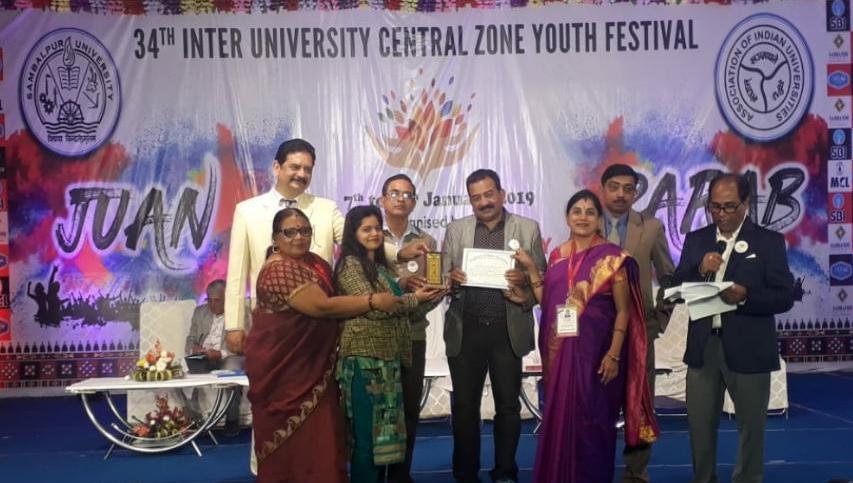 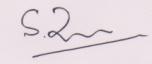 ¼MkW0 lq'khy pUnz frokjh½izkpk;Z 